Growth of Mumbai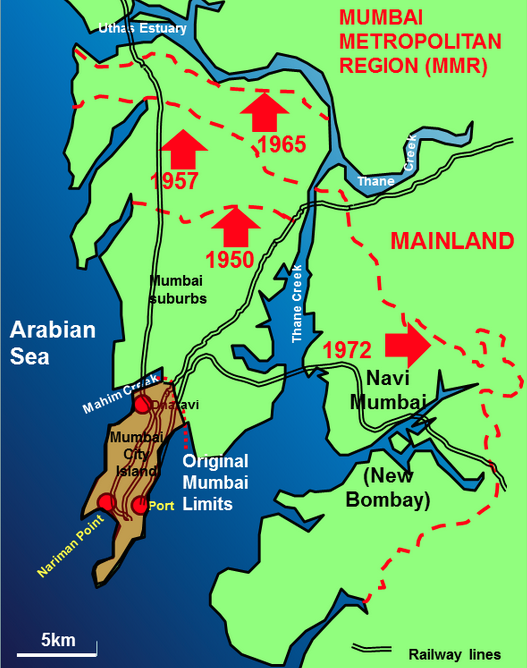 